“…Η Ελλάδα, η χώρα των παράλληλων μονολόγων…”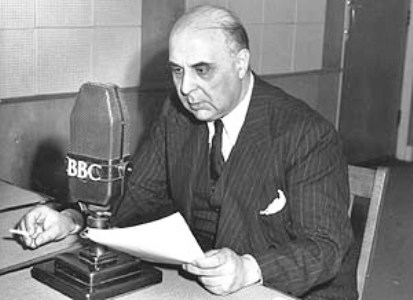 Στις 20 Σεπτεμβρίου 1971, έκλεισε τα μάτια του για πάντα, μετά από εγχείρηση στο δωδεκαδάκτυλο. H κηδεία του σπουδαίου ποιητή έμελλε να σταθεί έκφραση ελευθεροφροσύνης του λαού, που είχε συγκεντρωθεί κατά χιλιάδες για να τον συνοδεύσει στην τελευταία του κατοικία.“…Η Ελλάδα, η χώρα των παράλληλων μονολόγων…”Γιώργος Σεφέρης ή Σεφεριάδης, ένας από τους μεγαλύτερους της γενιάς του, εκείνης του ΄30. Διπλωμάτης, ποιητής, δοκιμιογράφος, φωτογράφος και φυσικά ο ένας από τους δύο νομπελίστες ποιητές μας. Τιμήθηκε από την σουηδική ακαδημία με το Νόμπελ λογοτεχνίας το 1963.«…Η μνήμη όπου και να την αγγίξεις πονεί…»Φεύγει από την  ζωή σαν σήμερα 20 Σεπτεμβρίου 1971, ακριβώς στα 71 του χρόνια ύστερα από μετεγχειρητικές επιπλοκές  από εγχείρηση στο δωδεκαδάκτυλο. Η κηδεία του δύο μέρες αργότερα θα εξελιχθεί σε αντιδικτατορική συγκέντρωση και θα μαζέψει απίστευτα πολύ κόσμο.Η ζωή του ξεκινά στις 29 του Φλεβάρη του 1900, μέρα που συναντιέται κάθε τέσσερα χρόνια, στη Σμύρνη. Δεν έζησε την καταστροφή της Σμύρνης αφού από το 1914 η οικογένειά του έχει εγκατασταθεί στην Αθήνα.  Ο πατέρας του , Στυλιανός , νομικός και αργότερα καθηγητής Διεθνούς Δίκαιου στο πανεπιστήμιο Αθηνών γράφει επίσης ποιήματα, μεταφράζει αρχαίους τραγικούς και εκδίδει μεταφράσεις του Λόρδου Βύρωνα. Η μητέρα του , Δέσπω Τενεκίδη ,  καλλιεργημένη πολύ για την εποχή της. Γράφει στίχους από τα  14 του χρόνια. Το ξέσπασμα του Α’ Παγκοσμίου Πολέμου αναγκάζει την οικογένειά του να μετακομίσει στην Αθήνα και συνεχίζει το σχολείο του στο Πρότυπο Κλασσικό Γυμνάσιο Αθηνών, από το οποίο αποφοιτά  το 1917.  Το 1918 μεταβαίνει στο Παρίσι για να σπουδάσει ,νομική και λογοτεχνία. Εκεί δουλεύει ήδη ο πατέρας του σαν δικηγόρος.Τον Οκτώβριο του 1921 αποκτά το πτυχίο της νομικής. Το 1923 γνωρίζει μια Γαλλίδα πιανίστα, τη Ζακλίν, μία από τις γυναίκες της ζωής του. Η Ζακλίν θα απασχολήσει το νου του ποιητή για περισσότερο από μία δεκαετία και το μεγαλύτερο μέρος της ερωτικής ποίησης του Σεφέρη απευθύνεται σε αυτήν. «Eίναι μερικά αισθήματα στη ζωή που ποτέ δεν ξεθωριάζουν...» είπε ο ίδιος για τη Ζακλίν.Τον Φεβρουάριο του 1925 επιστρέφει στην Αθήνα και το 1927 διορίζεται στη διπλωματική υπηρεσία του Υπουργείου Εξωτερικών ως ακόλουθος πρεσβείας. Τον Μάιο του 1931 εκδίδεται με το ψευδώνυμο Γ. Σεφέρης η "Στροφή" και τον ίδιο χρόνο διορίζεται υποπρόξενος και έπειτα διευθύνων του ελληνικού Γενικού Προξενείου του Λονδίνου, όπου θα παραμείνει μέχρι και το 1934.Τον Μάιο του 1932 δημοσιεύεται το έργο του «Μια νύχτα στην ακρογιαλιά» και τον Οκτώβριο η « Στέρνα», αφιερωμένη στον Γιώργο Αποστολίδη..Στις 10 Απριλίου του 1941 ο Γιώργος Σεφέρης νυμφεύεται τη Μαρία Ζάννου και στις 22 Απριλίου το ζεύγος ακολουθεί την ελληνική κυβέρνηση, σταθμεύουν στην Κρήτη, στα Χανιά, όπου εργάζεται ως γραμματέας του Νικολούδη και εποπτεύει την έκδοση του πρώτου Φύλλου της Κυβερνήσεως μετά την αποχώρηση της Ελληνικής Κυβέρνησης.Χαριτολογώντας, ο ποιητής έλεγε ότι κουμπάρος τους στάθηκε ο Χίτλερ!Τέλη Μαρτίου του 1944 εκδίδει στο Κάιρο τις Δοκιμές του. Τα «Hμερολόγια Kαταστρώματος A΄» θα εκδοθούν το 1940 λογοκριμένα όμως από τη Δικτατορία Μεταξά , τα «Hμερολόγια Kαταστρώματος B΄» το 1944 και  «Kίχλη» όπου μιλάει για το σπαραγμό στη χώρα, το 1947. Την ίδια χρονιά βραβεύεται με το «Έπαθλο Παλαμά» που  συνοδεύεται με το ποσό του ενός εκατομμυρίου δραχμών.Η Οδύσσεια των τόπων και ταξιδιών του συνεχίζεται και η ζωή του είναι γεμάτη ανατροπές και σπουδαίους ανθρώπους . Παύεται από το αξίωμά του, διορίζεται ξανά από τις εκάστοτε  πολιτικές κυβερνήσεις …«…Με τι καρδιά, με τι πνοή, τι πόνους και τι πάθος, πήραμε τη ζωή μας λάθος κι αλλάξαμε ζωή…»  Άρνηση, Γ. Σεφέρης «…Όπου και να ταξιδέψω, η Ελλάδα με πληγώνει…» Γ. ΣεφέρηςΟ Σεφέρης επιδιώκει να μετατεθεί στο Λονδίνο με σκοπό την καλύτερη εξυπηρέτηση, εκ μέρους του, της Κυπριακής υπόθεσης. Την άνοιξη του 1960 εξασφαλίζει τον επαναπατρισμό στην Ελλάδα των λειψάνων του Κάλβου. Το φθινόπωρο του ίδιου έτους συναντά τον Μίκη Θεοδωράκη στο Λονδίνο, και σε σύντομο χρονικό διάστημα ακολουθεί η πρώτη δημόσια εκτέλεση τεσσάρων μελοποιημένων ποιημάτων του με τον γενικότερο τίτλο Επιφάνεια.  Το 1963 βραβεύεται με το Βραβείο Νόμπελ Λογοτεχνίας από τη Σουηδική Ακαδημία Επιστημών: η ανακοίνωση της βράβευσής του έγινε την Πέμπτη 24 Οκτωβρίου ενώ η επίσημη απονομή στις 10 Δεκεμβρίου στη Στοκχόλμη.Αντιμετωπίζει ήδη κάποια προβλήματα υγείας που τον ταλαιπωρούν. Το 1967 επιβάλλεται η δικτατορία των συνταγματαρχών στη χώρα. Το 1969 δημοσιεύτηκε η δήλωσή του κατά της χούντας και ο Σεφέρης παύτηκε από πρέσβης επί τιμή, ενώ του απαγορεύτηκε και να κάνει χρήση του διπλωματικού του διαβατηρίου. Το 1971 έγραψε το τελευταίο του ποίημα με τίτλο Επί ασπαλάθων. Στις 20 Σεπτεμβρίου 1971, έκλεισε τα μάτια του για πάντα, μετά από εγχείρηση στο δωδεκαδάκτυλο. H κηδεία του σπουδαίου ποιητή έμελλε να σταθεί έκφραση ελευθεροφροσύνης του λαού, που είχε συγκεντρωθεί κατά χιλιάδες για να τον συνοδεύσει στην τελευταία του κατοικία.«…Καταλαβαίνει κανείς πως δουλεύει καλά, όταν κάθε περιστατικό, το πιο μικρό και ασήμαντο, της καθημερινής ζωής του και της σκέψης του, έρχεται, σαν μοναχό του, και βάζει ένα πετραδάκι στο πράγμα που φτιάνει…»ΠΗΓΕΣ :Wikipedia.grCretalive.grSanshmera.grΕφημερίδα ΚαθημερινήΕφημερίδα Το ΒΗΜΑ